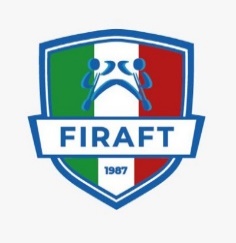 F E D E R A Z I O N E   I T A L I A N A   R A F T I N GCOLLEGIO  DEGLI  UFFICIALI DI  GARADirezione Arbitrale RaftingAggiornato: 12 maggio 2022D E S I G N A Z I O N I    G A R E    2 0 2 2D E S I G N A Z I O N I    G A R E    2 0 2 2D E S I G N A Z I O N I    G A R E    2 0 2 2D E S I G N A Z I O N I    G A R E    2 0 2 2D E S I G N A Z I O N I    G A R E    2 0 2 2NDataLuogoGiudice DirigenteGiuria112/13 marzo 2022SALUGGIARX e SlalomG.A.E.I. Monducci L.G.A.E. Biacchi C. - G.A.E.I. Colorio A. - G.A.E.I. Negrini C.227 marzo  2022VIGEVANOSlalomG.A.E.I. Colorio A.G.A.E Biacchi C. – G.A.E.I. Passerini Mossina E- G.A.E.I. Brugnoni M.320/21 maggio 2022BALMUCCIARX eDCG.A.E.I. Monducci L.. G.A.E.I. Bardel B. – G.A.E. Biacchi C.- G.A.E.I. China.Bino E. – G.A.E.I. Passerini Mossina E – G.A.E.I. Colorio A. (integrazione).428/29 maggio 2022CAVALESERX e DCG.A.E.I. Colorio A.G.A.E.I. Bardel B. – G.A.E.I. China Bino E. – G.A.E.I. Monducci L. – Sgaggio Pierina (aspirante)50708/09 luglio 2022CASTIONEWorldG.A.E.I. Monducci LG.A.E.I. Bardel B. – G.A.E.I. China Bino E. – G.A.E.I. Negrini C.G.A.E.I. Passerini Mossina E.618 settembre 20225 TERRE LIGURIA – M.G.A.E.I. Passerini Mossina E.G.A.E. Biacchi C.701/02 ottobre 2022VALSTAGNASlalom e DCG.A.E.I. Colorio A.G.A.E.I. Bardel B. – G.A.E. Biacchi C. – G.A.E.I. China Bino E. – G.A.E.I. Monducci L. – G.A.E.I. Negrini C. – G.A.E.I. Passerini Mossina E.816 ottobre 2022PESCANTINA
MarathonG.A.E.I. VadalaG.A.E.I. Vitali G. 929/30 ottobre 2022TERNID.C.G.A.E.I. Negini C.G.A.E.I. Monducci L.1013 novembre 2022VERONARXG.A.E.I. Colorio A.G.A.E.I. Bardel B. – G.A.E. Biacchi C. - G.A.E.I. China Bino E. –  G.A.E.I. Milani G – G.A.E.I. Passerini Mossina E..1126/27 novembre 2022BAGNI LUCCARX e SlalomG.A.E.I. Passerini M.E..G.A.E.I. Bardel B.  – G.A.E. Biacchi C. - G.A.E.I. China Bino E. –